永興國小109年度暑假作業—祖父母節學習單(低)____年 ____班 ____號   姓名：_______________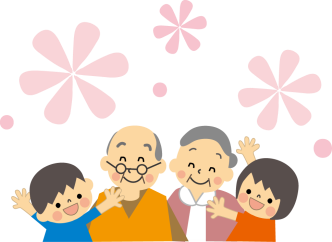 ~屬於阿公、阿媽的節日-『祖父母節』~  兒童節、母親節、父親節-好多節日，有沒有屬於阿公阿媽的節日呢?教育部今年訂定8月30日(星期日)為『祖父母節』，給你一個超級任務，用文字或照片進行創作，記錄這個『祖父母節』，你/妳為阿公阿媽慶祝的方式或表達感謝的情景囉!我想對阿公、阿媽說：______________________________________________________________________________________________________________________________________________________________________________________________________________________________